OŚWIADCZENIEOświadczam, iż w celu faktycznego odbycia podróży służbowej na podstawie zleconego wyjazdu służbowego nr …………….. z dnia ………………. dokonałem                    na własne ryzyko i odpowiedzialność zmiany środka transportu właściwego                          do odbycia podróży służbowej wskazanego w tym zleceniu na: …………………………………………………………………………………………………….……(podać środek transportu faktycznie wykorzystany do odbycia podróży służbowej)Rozliczenie kosztów podróży według obowiązującej stawki za 1 kilometr: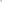 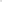 Kwota stanowiąca równoważność kosztów odbycia podróży służbowej zleconym środkiem transportu………………………………………………………………………………………Na podstawie powyższego wnoszę o rozliczenie kwoty ……………………………….……(należy podać wartość niższą).Oświadczam, że faktycznie poniesione przeze mnie koszty przejazdów w celu odbycia zleconej podróży służbowej nie są niższe od wnioskowanej do rozliczenia kwoty./Czytelny podpis składającego oświadczenie/WyjazdWyjazdLiczba kilometrówStawka za kilometrWartośćzDoLiczba kilometrówStawka za kilometrWartość